BLE AN Hulpkaart 3: ‘Ik verwerk de wereld creatief’                                                                            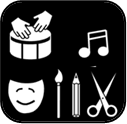 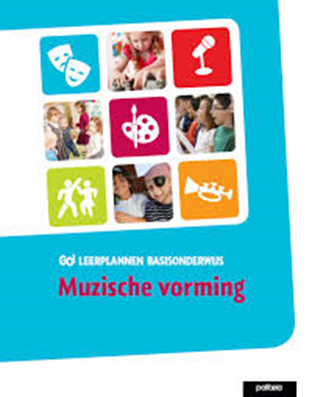 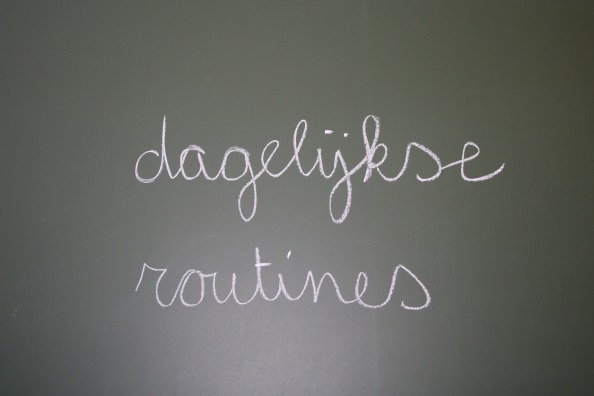 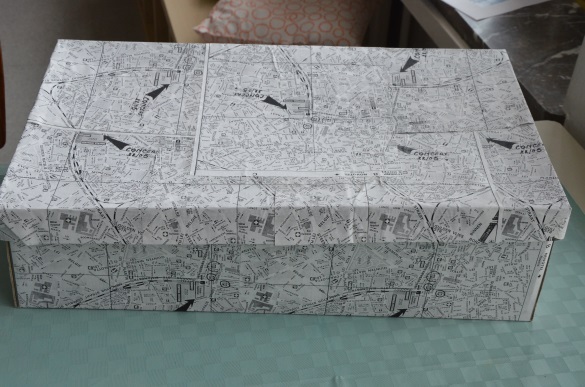 Basisleerervaringen ANLeerplandoelenDiploma’sBeeld 1: Ik kan de kleuren benoemen.P27P30DiplomaIk kan je vertellen over de kleuren in kleine en grote kunst (ik weet)Beeld 2: Ik maak een beeld volgens eigen keuzes.P26-33Diploma (keuze uit:)ik kan schilderenIk kan tekenenIk kan boetserenIk kan ruimtelijk construerenIk kan drukkenIk kan werken met textielIk kan werken met zandIk kan werken met papierBeeld 3: Ik maak een beeld volgens opdracht.P26-33Diploma (keuze uit:)ik kan schilderenIk kan tekenenIk kan boetserenIk kan ruimtelijk construerenIk kan drukkenIk kan werken met textielIk kan werken met zandIk kan werken met papierBeeld 4: Ik kan verschillende technieken zelf gebruiken of herkennen in een beeldend kunstwerk (kleien, schilderen, construeren, drukken, tekenen…).P26-33Diploma (keuze uit:) ik kan schilderenIk kan tekenenIk kan boetserenIk kan ruimtelijk construerenIk kan drukkenIk kan werken met textielIk kan werken met zandIk kan werken met papierDrama 1: Ik kan een verhaal naspelen.P60-67DiplomaIk kan een verhaal naspelenDrama 2: Ik kan verschillende spelvormen zelf gebruiken of herkennen in een voorstelling (mime, schimmenspel, rollenspel, tableau vivant, fantasiespel, musical, poppenspel…).P60-67Diploma (keuze uit:)Ik kan mime Ik kan meespelen in een schimmenspelIk kan meespelen in jabbertalkIk kan meespelen in een tableau vivantIk kan meespelen in een poppenspelIk kan meespelen als een clownIk kan meespelen in een hoorspelIk kan meespelen in een rollenspelIk kan meespelen in teksttheaterIk kan meespelen in een playbackspelDrama 3: Ik kan een bestaand persoon of een typetje nadoen of uitbeelden.P60-67DiplomaIk kan iets of iemand imiterenMuziek 1: Ik luister naar en ervaar de muziek. P42DiplomaIk kan muziek beluisterenMuziek 2: Ik kan enkele liedjes zingen en ervan genieten.P48DiplomaIk kan een eenstemmig lied zingenMuziek 3: Ik musiceer met voorwerpen, instrumenten, lichaam en stem.P49DiplomaIk kan componerenIk kan improviserenIk kan een klankverhaal makenMuziek 4: Ik noteer of ‘lees’ eenvoudige stukjes muziek met symbolen of tekens en voer ze uit.P50DiplomaIk kan muziek noterenBeweging 1; Ik beweeg spontaan, al dan niet op muziek, en maak mijn eigen bewegingszin of (dans)verhaal.Diploma
- ik dans spontaanBeweging 2: Ik boots na en dans op klanken of muziek.Diploma
- ik boots een dans naBasisleerervaringen ANMogelijke routinesBeeld 1: Ik kan de kleuren benoemen.Plaats een kleur van de week in de focus en laat een ‘moodboard’ ontstaan.Muziek 2: Ik kan enkele liedjes zingen en geniet ervan.Zing samen het ‘lied van de week’……Basisleerervaringen ANMogelijke ontdekdozenBeeld 4: Ik kan verschillende technieken zelf gebruiken of herkennen in een beeldend kunstwerk (kleien, schilderen, construeren, drukken, tekenen…).Je kan volgende koffers maken waarmee de AN vrij en ook alleen aan de slag kan:ConstructiekofferKleikofferSchilderskofferDrukkoffer…Beeld 3: Ik maak een beeld volgens opdrachtOntdekdoos ‘Knippen en plakken’, ZIE FICHE ONTDEKDOOS ‘KNIPPEN EN PLAKKEN’Ontdekdoos ‘Touwfiguren’, ZIE FICHE ONTDEKDOOS ‘TOUWFIGUREN’Beeld 2:Ik maak een beeld volgens eigen keuzesOntdekdoos ‘Tentoonstelling van mezelf’ ZIE FICHE ONTDEKDOOS ‘TENTOONSTELLING VAN MEZELF’Drama 1: Ik kan een verhaal naspelenDrama 2: Ik kan verschillende spelvormen zelf gebruiken of herkennen in een voorstelling (poppenspel).Drama 3: Ik kan een bestaand persoon of een typetje nadoen of uitbeelden Ontdekdoos ‘Gevoelens, ZIE FICHE ONTDEKDOOS ‘GEVOELENS’Muziek 3: Ik musiceer met voorwerpen, instrumenten, lichaam en stem.
Muziek 4: Ik noteer of ‘lees’ eenvoudige stukjes muziek met symbolen of tekens en voer ze uit.Maak een muziekkoffer……